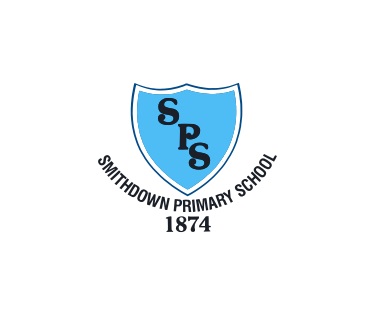 MondayTuesdayWednesdayThursdayFridaySpelling / Shared ReadingSpelling / Shared ReadingSpelling / Shared ReadingSpelling / Shared ReadingSpelling / Shared ReadingEnglishEnglishEnglishEnglishEnglishBreak Time 10:45 – 11:00Break Time 10:45 – 11:00Break Time 10:45 – 11:00Break Time 10:45 – 11:00Break Time 10:45 – 11:00MathsMathsMathsMathsMathsLunchLunchLunchLunchLunchPPA:NMScienceHistoryPSHEArtPE(Mersey Mavericks) Spanish2:30 – 3:00RESwimming2:00 – 3:30ArtGeography